The Priory School, Shrewsbury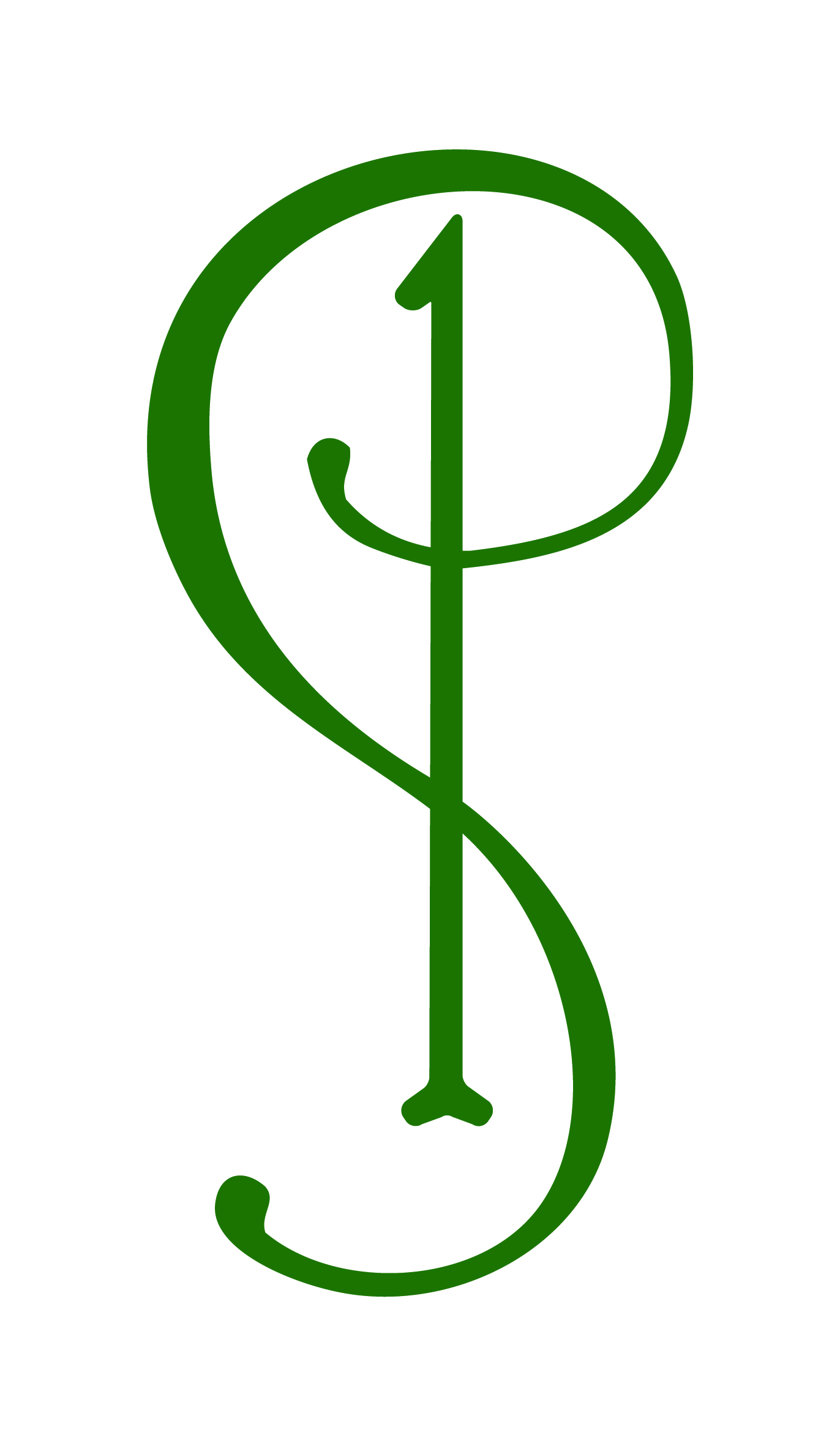 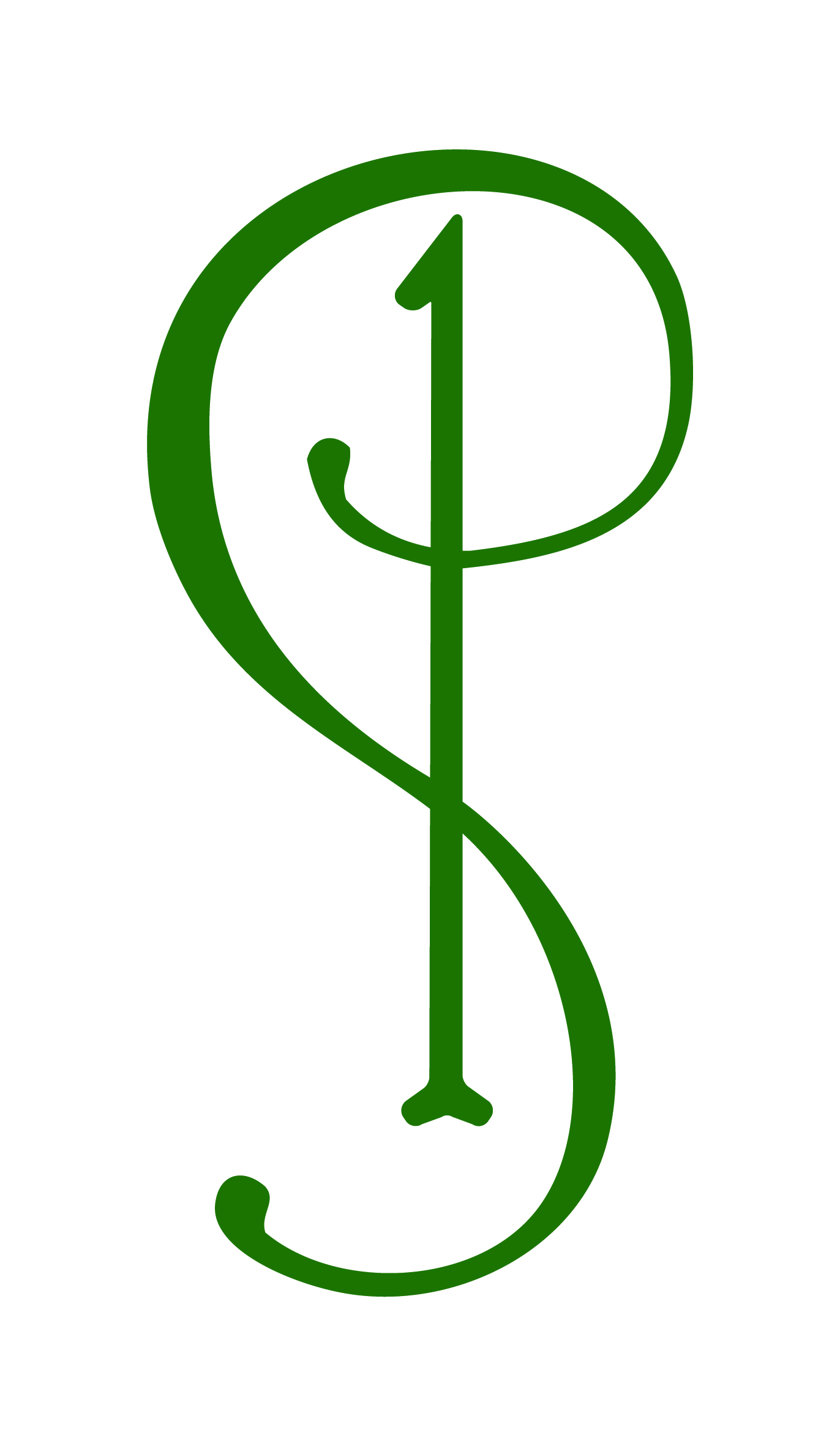 An Academy TrustApplication formPersonal DetailsQualificationsPlease give details of your further and higher qualifications, specifying your degree, qualified teacher status and any higher qualifications, including the NPQH.Current EmploymentPrevious EmploymentPlease list all of your previous jobs, including any with your present employer.  Start with the most recent.  References may be sought from your previous employers.Breaks in Employment History Since Leaving SchoolThis should include all reasons, such as voluntary work, unemployment, domestic reasons, prison, custody etc.Membership of Professional BodiesPlease state whether by election, exemption or examinationFurther DetailsPlease provide evidence of how your experience, skills and abilities are relevant to the requirements of the post as set out in the person specification.  In doing so, please provide two example which demonstrate both the actions you took and the impact of those actions.  You should use no more than 200 words in each section.Disciplinary MattersHave you been subject to any disciplinary investigation or action including suspension from duty during your periods of employment with any employer?  Please include any investigations or actions taken by your professional body.  Both spent and unspent matters needs to be disclosed:  Yes/NoAbsenceHow many periods of absence have you had through ill-health in your last 2 years of employment?ReferencesPlease give details of two referees whom we may ask about your suitability for the job.Please give referee details from two employers, the first of which must be your current employer.You should not name a relative as a referee.References will usually only be taken up if you are selected for interview.Any offers of appointment will not be confirmed until we have received a satisfactory reference from your present or most recent employer.May we contact these referees without asking you?  YES/NO15. Your SignatureI certify that, to the best of my knowledge, the details provided on this form and all other supporting papers are true and correct.  Furthermore, I understand that if I have provided false or misleading information in response to any questions on this form or have failed to disclose information, this will result in the termination of any contract of employment entered into, or the withdrawal of any offer of employment.  I also hereby give my explicit consent to the processing of data contained or referred to on this form, in accordance with the Data Protection Act 1998 and any subsequent legislation.Signature of Applicant:                                                    Date:16.  Equal Opportunities Policy	   Please refer to our website, under the job vacancy section.Title:Last Name:First Name(s):Address:Contact Details:Home:Work:Mobile:Email:NI Number:DfES No:DateInstitutionGradeJob Title:Employer’s Name,  Address and Tel No:Date Commenced:Pay Level (UPR or Leadership Spine PointOther Pay:Notice Period:Outline of Duties and Responsibilities:Job TitleEmployer’s Name & AddressBrief outline of duties and reason for leavingStart Date:Leaving Date:From:To:ReasonDate:Professional BodyMembership No:Grade/LevelExperience:Personal Qualities and Attributes:Shaping the Future:Leading, Learning and TeachingDeveloping Self and Working with Others:Promoting AccountabilityManaging the OrganisationFinancial Capability:Strengthening the Community:Safeguarding Children:Disciplinary Details:Absence Details:Reference 1:Reference 2:Name:Address:Tel No:Email:Occupation:Working relationship with Candidate:Name:Address:Tel No:Email:OccupationWorking relationship with Candidate: